It is time to start our Class Meeting, please arrange the room into a circle like we discussed last week.In groups of 2-3, I want you to briefly discuss and come up with 2-3 points that you either learned or found meaningful at Bill Cordes’ presentation last week.Allow each small group to share with the class.Bill Cordes told the story of Kyle Rooker, a small freshman who hated going to school and even the restroom because he was picked on so bad.  It became so bad that one day a group of football players ended up urinating on Kyle as he tried to use the restroom.  Who did Bill say peed on Kyle Rooker?  (It wasn’t just the football players; it was every person who called him a name, who laughed when he was picked on, who did nothing).In your same groups of 2-3, discuss if you agree with what Bill Cordes said or not.Allow each group to share and whyThere is a quote by Edmund Burke, “The only thing necessary for the triumph of evil is for good men to do nothing.” According to our surveys, about 85% of you feel sorry for or empathize with someone who is being bullied.  Again, in your small groups, discuss what you can do to demonstrate that you feel this way and why you think so many people do nothing.Many people are uncomfortable with direct confrontation.  Things they can do – reach out to the student being bullied, text them later and let them know that you thought they were treated wrong, include them in an activity with your friends, help them report what happened.Our school would like to help if anyone is being mistreated.  You can always report directly to an adult but we know that isn’t always easy to do.  In order to make reports simple and anonymous, we have a new electronic reporting site.  Administrators are alerted when one is reported and each report will be followed up with.  The site is called ‘Sprigeo’.  You can access it by going to Sprigeo.com and we will also have links and QR codes up around the school.You can show the students the reporting site on the projector or if technology is an issue, pass around the screen shots handout.If administrators find that someone has been bullying, they will be using this rubric to address issues.Pass around the rubric for them to briefly view.East Campus – Introduce ASD – After School DetentionThis will probably one of the last times we speak specifically about bullying unless it becomes an issue for our class.  Remember, there are many reasons we are having class meetings.  These include: getting to know one another, exploring the dynamics of peer relationships, problem-solving dilemmas within interpersonal relationships, considering other’s viewpoints, making positive decisions, working together, and taking time to talk about issues that are important to you.  With that being said, we will finish up today by sharing those issues that are important to you.  In your small groups, please come up with 2-3 ideas or topics of other things you would like to discuss in our class meetings.You can have students write them down and turn them in to you or if you have time, share them as an entire class and have one person record all the ideas.  You will need to share your class’ ideas with the BPCC so we can plan meetings accordingly.Have students put their desks back how you would like them and that will conclude today’s class meeting!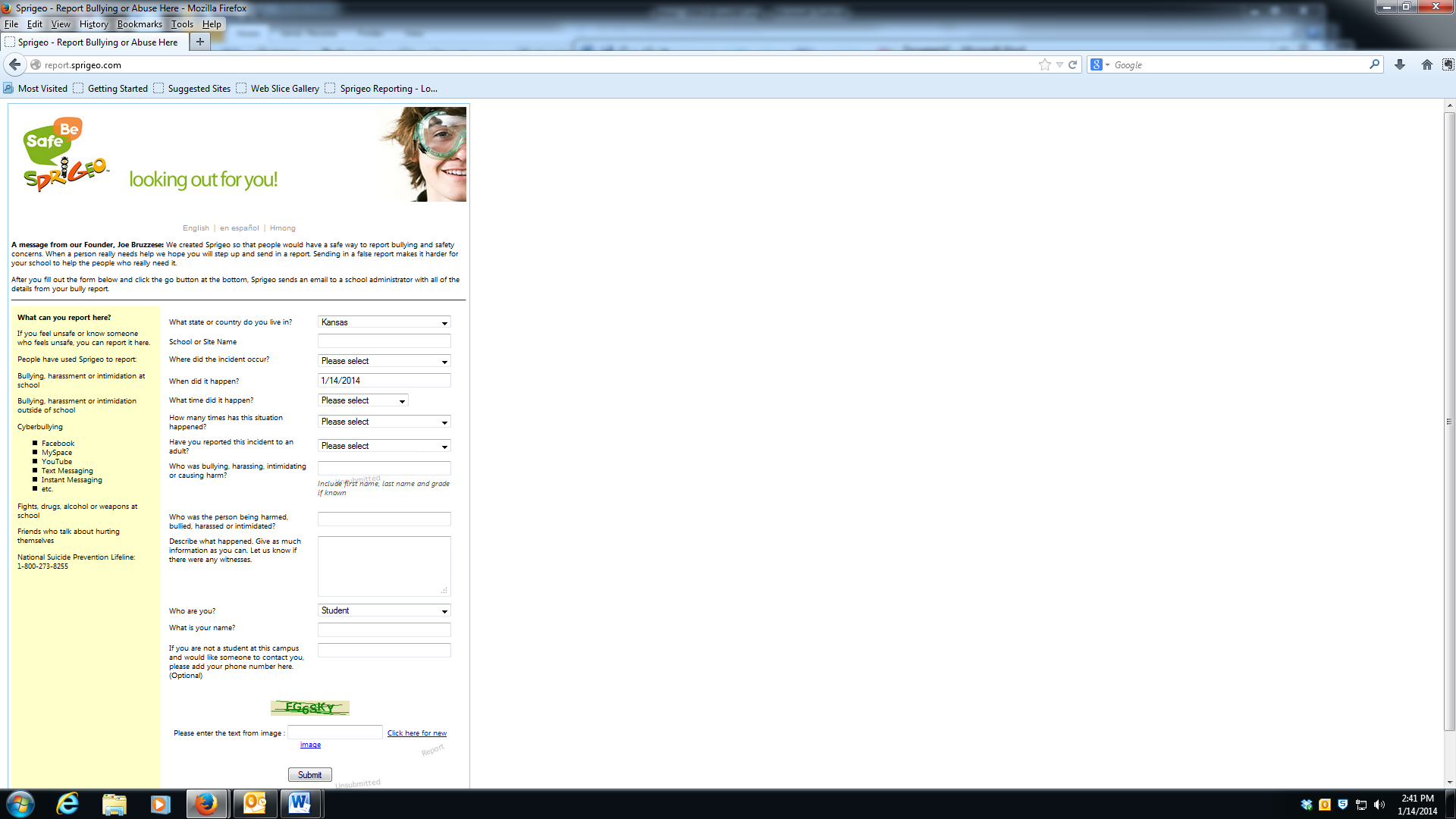 